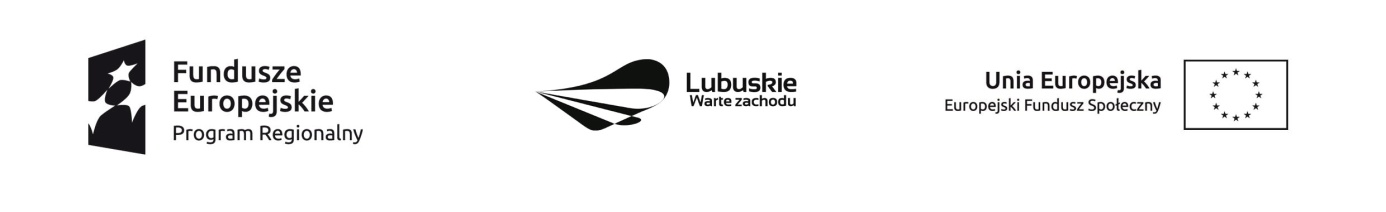         Krosno Odrzańskie, 16.10.2019 r.Ogłoszenie	Dyrektor Powiatowego Centrum Pomocy Rodzinie w Krośnie Odrzańskim informuje, że w wyniku zakończonego naboru ofert zgodnego z Zapytaniem ofertowym nr 2/RPO/2019 na świadczenie usług transportowych – przewozu uczestników projektu pn. „Integracja – droga do zmian”: Nie wpłynęła żadna oferta.Nie wybrano Wykonawcy usług.							                  Dyrektor				           Powiatowego Centrum Pomocy Rodzinie w Krośnie Odrzańskim							      Monika Grek-Piekarska